, 	Professional ProfileProfessional ProfileProfessional ProfileProfessional ProfileProfessional AccomplishmentsProfessional AccomplishmentsProfessional AccomplishmentsProfessional AccomplishmentsWork HistoryWork HistoryWork HistoryWork History, , , , , , , , EducationEducationEducationEducation, , ReferencesReferencesReferencesReferencesReferences are available upon request.References are available upon request.References are available upon request.References are available upon request.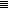 